Образац бр.3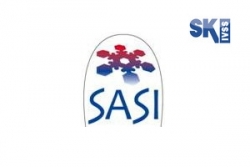 САСИ - Спортски инструктор скијања 360 сати III I IV ниво„ФОРМУЛАР СТРУЧНО ПЕДАГОШКЕ ПРАКСЕ“Име и презиме:Име и презиме:Име и презиме:Име и презиме:Име и презиме:Датум:Датум:Методска јединица:Методска јединица:Методска јединица:Методска јединица:Методска јединица:Методска јединица:Методска јединица:Избор облика, метода и дидактичких принципа рада:Избор облика, метода и дидактичких принципа рада:Избор облика, метода и дидактичких принципа рада:Избор облика, метода и дидактичких принципа рада:Избор облика, метода и дидактичких принципа рада:Избор облика, метода и дидактичких принципа рада:Избор облика, метода и дидактичких принципа рада:Опис извођења елемента технике скијања (задатка):Опис извођења елемента технике скијања (задатка):Опис извођења елемента технике скијања (задатка):Опис извођења елемента технике скијања (задатка):Опис извођења елемента технике скијања (задатка):Опис извођења елемента технике скијања (задатка):Опис извођења елемента технике скијања (задатка):Вежбе за обучавање: Вежбе за обучавање: Вежбе за обучавање: Вежбе за обучавање: Вежбе за обучавање: Вежбе за обучавање: Вежбе за обучавање: Избор терена:Избор терена:Избор терена:Избор терена:Избор терена:Избор терена:Избор терена:Анализа карактеристичних грешака (ставова, позиција, ритма, извођења)–корективне вежбе:Анализа карактеристичних грешака (ставова, позиција, ритма, извођења)–корективне вежбе:Анализа карактеристичних грешака (ставова, позиција, ритма, извођења)–корективне вежбе:Анализа карактеристичних грешака (ставова, позиција, ритма, извођења)–корективне вежбе:Анализа карактеристичних грешака (ставова, позиција, ритма, извођења)–корективне вежбе:Анализа карактеристичних грешака (ставова, позиција, ритма, извођења)–корективне вежбе:Анализа карактеристичних грешака (ставова, позиција, ритма, извођења)–корективне вежбе:ЕЛЕМЕНТИ ЗА ОЦЕЊИВАЊЕ – „МЕТОДИЧКА КОМПЕТЕНТНОСТ“ЕЛЕМЕНТИ ЗА ОЦЕЊИВАЊЕ – „МЕТОДИЧКА КОМПЕТЕНТНОСТ“ЕЛЕМЕНТИ ЗА ОЦЕЊИВАЊЕ – „МЕТОДИЧКА КОМПЕТЕНТНОСТ“ЕЛЕМЕНТИ ЗА ОЦЕЊИВАЊЕ – „МЕТОДИЧКА КОМПЕТЕНТНОСТ“ЕЛЕМЕНТИ ЗА ОЦЕЊИВАЊЕ – „МЕТОДИЧКА КОМПЕТЕНТНОСТ“ЕЛЕМЕНТИ ЗА ОЦЕЊИВАЊЕ – „МЕТОДИЧКА КОМПЕТЕНТНОСТ“ЕЛЕМЕНТИ ЗА ОЦЕЊИВАЊЕ – „МЕТОДИЧКА КОМПЕТЕНТНОСТ“Избор терена(мере безбедности)Избор вежбиМетодика демонстрацијеНачин излагања, интеракцијаНачин анализе грешакаНачин анализе грешакаНаступ пред групомПотписи оцењивачке комисије:                                                              2.                                                         3.Потписи оцењивачке комисије:                                                              2.                                                         3.Потписи оцењивачке комисије:                                                              2.                                                         3.Потписи оцењивачке комисије:                                                              2.                                                         3.Потписи оцењивачке комисије:                                                              2.                                                         3.Коначна оцена:Коначна оцена: